П А М Я Т К А«Б Е З О П А С Н А Я   Д А Ч А»Как обезопасить свой дачный участок от пожара: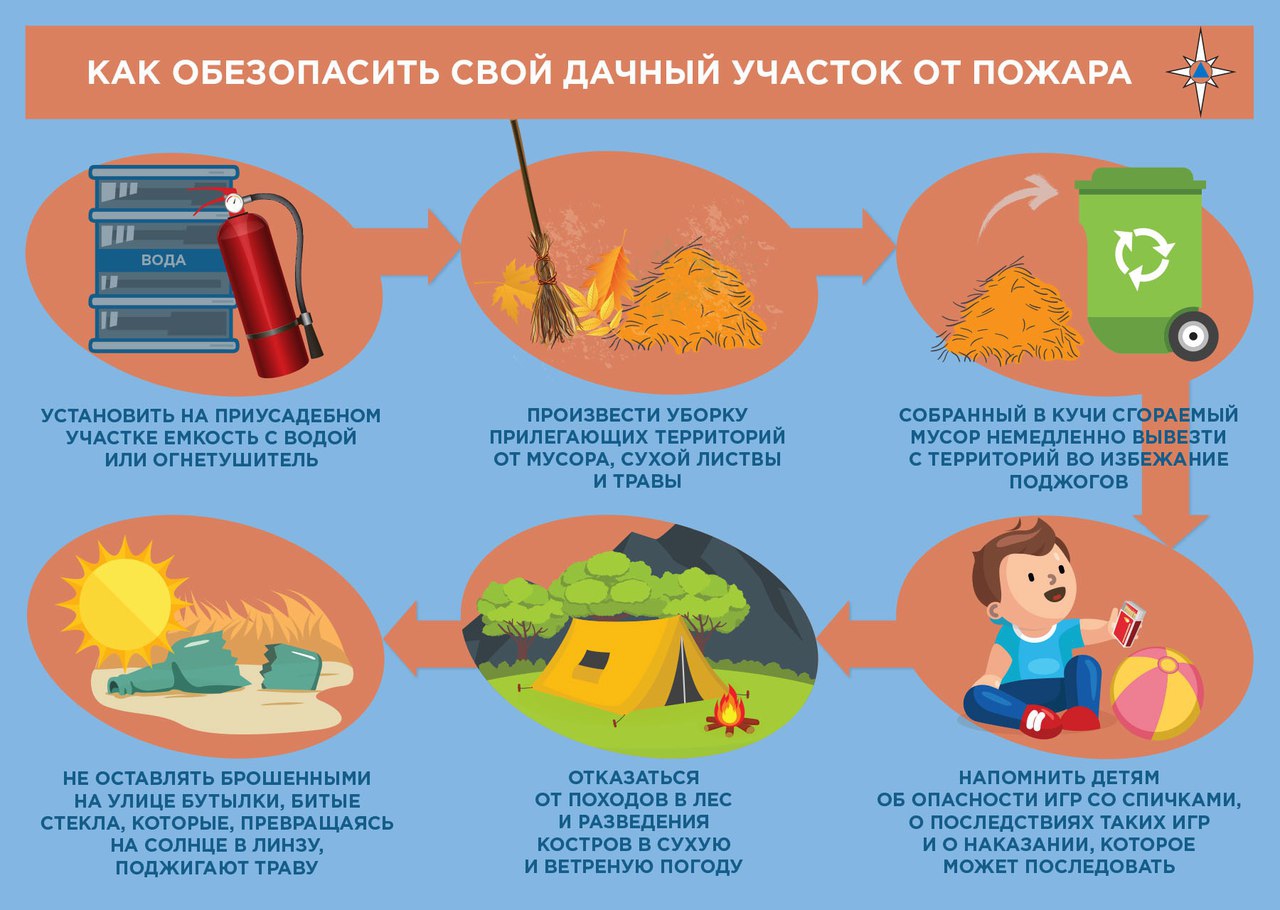 УСТАНОВИТЬ НА ПРИУСАДЕБНОМ УЧАСТКЕ ЁМКОСТЬ С ВОДОЙ ИЛИ ОГНЕТУШИТЕЛЬ    ПРОИЗВЕСТИ УБОРКУ ПРИЛЕГАЮЩИХ ТЕРРИТОРИЙ О МУСОРА, СУХОЙ ЛИСТВЫ И ТРАВЫСОБРАННЫЙ В КУЧИ СГОРАЕМЫЙ МУСОР НЕМЕДЛЕННО ВЫВЕЗТИ С ТЕРРИТОРИЙ ВО ИЗБЕЖАНИЕ ПОДЖОГОВНЕ ОСТАВЛЯТЬ БРОШЕННЫМИ НА УЛИЦЕ БУТЫЛКИ, БИТЫЕ СТЕКЛА, КОТОРЫЕ, ПРЕВРАЩАЯСЬ НА СОЛНЦЕ В ЛИНЗУ ПОДЖИГАЮТ ТРАВУОТАЗАТЬСЯ ОТ ПОХОДОВ В ЛЕС И РАЗВЕДЕНИЯ КОСТРОВ В СУХУЮ И ВЕТРЕННУЮ ПОГОДУНАПОМНИТЬ ДЕТЯМ ОБ ОПАСНОСТИ ИГР СО СПИЧКАМИ, О ПОСЛЕДСТВИЯХ ТАКИХ ИГР И О НАКАЗАНИИ, КОТОРОЕ МОЖЕТ ПОСЛЕДОВАТЬВ СЛУЧАЕ ВОЗНИКНОВЕНИЯ ПОЖАРА НЕМЕДЛЕННО СООБЩИТЬ ПО ТЕЛЕФОНУ  - 74-20-01,  112Инструктор  противопожарной профилактикипожарной части Государственной противопожарной службы ПЧ (поселок Солнечный) филиала казенногоучреждения ХМАО-Югры «Центроспас-Югория»по Сургутскому району Ю.А. Пустовая